FORM 4CHEMISTRY PAPER TWOTERM 2 SEPTEMBER 2022MARKING SCHEME1 (ai) 	H	H	   CH3	     HH	C	C	=   C	     C	H					1mrk	H			     H(ii) 	H	H	H	H	H	H		O	H	C	C	C	C	C	C	 C			1mrk	H	H	H	H	H	H		OH	Accept open structural formula.	 CH3 may or may not be open.	OH may or may not be open.(b) i) Ethane/ C2 H6  		H	H			H	C	C	H				1mrk				H	H(ii) C3 H6 Cl2 	H	H	H		H	C	C	C	H			H	CL	Cl(iii) 1) Water/ steam/ conc. H2 SO4								1mrk       2) Acidified KMnO4 /KMnO4/Acidified K2 Cr2 O7				Any 1mrk(ii) 2CH3 CH2 CH2 OH + 2Na		2CH3 CH2 CH2 ONa + H2			1 mrk					Ignore missing or wrong state symbols.					Penalize fully if not balanced.(c) i) Oxidation										1mrk     ii) Decarboxylation									1mrk(d) Cleansing agent has polar end ½ and non – polar end  ½ Non – polar end attracts ½ Grease while polar end attracts water molecules ½ This lower the surface tension of water/ emulsification of grease ½ 2(a) i) D has a lower melting point than F ½ because F has more valence electrons ½ and smaller atomic radius hence stronger metallic bonds which require a lot of energy to break.ii) G has a larger atomic radius than N. N has more protons than G/ N has a greater nuclear attraction than G./ N has a more effective nuclear charge than G.iii) D 1mrk; Has the largest atomic radius / thus loses it’s outermost electrons most readily.iv) Oxide of L is acidic ½ while that of C is basic/alkaline1/2 Oxide of L dissolves in water to form H+ ions ½  while that of C dissolves in water to form OH- ions ½(b) i) M											1mrk     ii) L												1mrk(c) In SiCl4 molecules are joined together by weak van der waals forces ½ . Forming a simple molecular structure while in Mg Cl2 ions are linked by strong ionic bonds / electrostatic forces of attraction ½ forming giant ionic structure ½ 3 (a) i) Heat change that occurs when one mole of a substances is formed from its constituent elements ( in their normal State) 								1mrk			OrHeat absorbed or evolved when one mole of a substance is formed from its constituent elements in their normal states.ii) I)	C(s) + 2H2(g) 	ΔHf		CH4(g) ½ 	           +O2(g)	  + O2(g)	  +2O2(g)ΔH2				1/2	ΔH11/2	C O2(g) + 2H2 O(l)    ½Equation for CH4 formation ½Equation for CO2 and H2O combustion 1mrkEquation for CH4 combustion    1/2mrk						Total= 2mrksII)  Δhf  = ΔH2 – ΔH1	= -393+ 2(-286) + 890	=-75kJMol-1							Penalize ½ for wrong or missing units.(b) i) Plotting	9 correct plots		1	8 correct plots		½  	< 8 correct plots	0Scale	Horizontal scale –				½ 	Vertical scale					½Line	Extrapolation				½	Inverted				½ii) I)  Value read from graph = 			½     II) Acid volume from graph			½Base volume = 50cm3 acid volume from graph	½iii) ΔT value (Final Temp from graph -250C) 	½(c) NH3 is a weak base hence some of the heat evolved is used to completely ionize NH3(aq)4 (a) measure of how much of the reactants are consumed or how much products are formed per unit time.(b)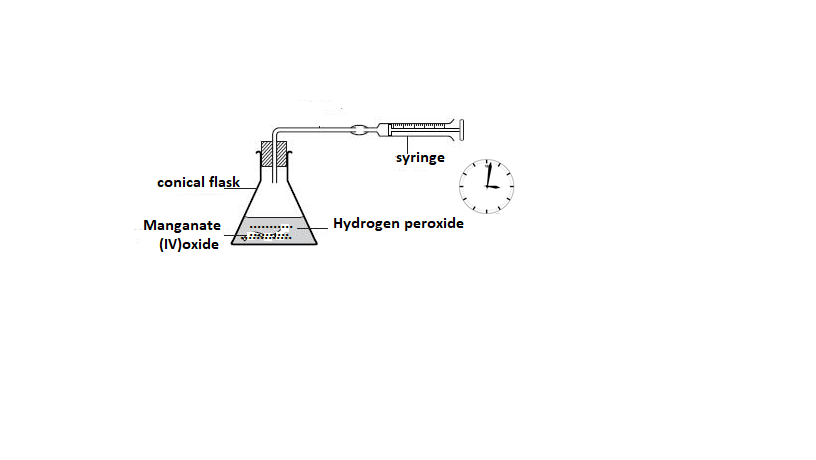 (c) i) Reaction in which rate of forward reaction is equal to the rate of reverse/ backward reaction. 										1mrkii)(d) i) Crush(1mrk)  the seeds using a mortal and pestle, add suitable solvent such as propanone / acetone/ ethanol/ propanol ½ and continue crushing. The liquid is filtered / decanted/sieved  ½    in an evaporating dish. The dish is placed out into the sun to allow the solvent to evaporate leaving the oil behind. ½ ii) The liquid left after evaporation is placed on apiece of paper. If it leaves a translucent mark then it approves it is oil.5 (a) i) Ag/Ag+(aq) and Zn(s)/Zn2+(aq)	Or						1mrk    	  Zn/Zn2+(aq) // Ag+(aq)/Ag(s)							1mrk		Or	Zn and Ag half cells.ii)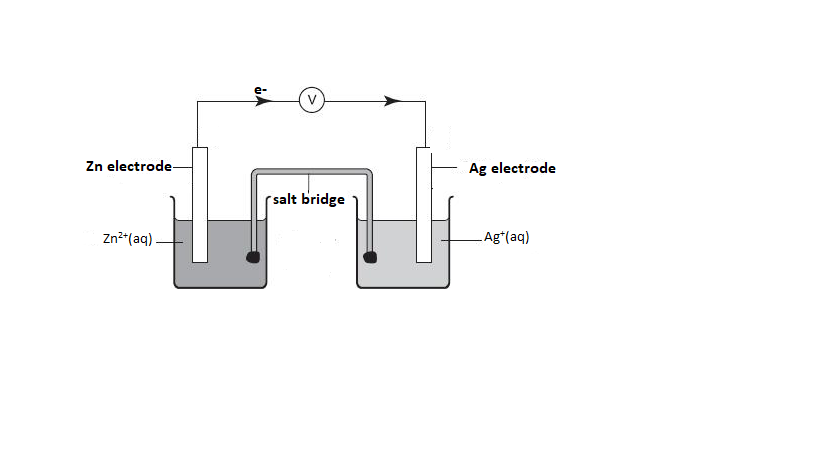 iii) Zn(s)/Zn2+(aq)//Ag+(aq)/Ag(s)									1mrkiv)	Completes the circuit 									1mrk    	Maintains charge balance 								1mrkReplenishes the used ions in the two half cells(b) i)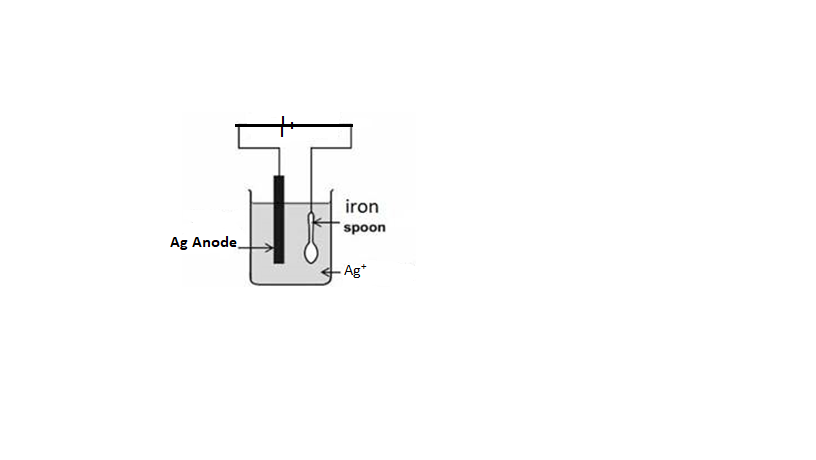 								Workability ½ I Q = It       = 4 x 30 x 60			½       = 7200C				½ 	Penalize if missing units.II) 	2.34g		7200C	65g		?				= 65g x 7200C			½ 					2.34g						=200 000C	½ 6 i) MnO2(s)+ 4HCl(aq)			MnCl2(aq) + Cl2(g) + 2H2 O(l)				1mrkii) KMnO4(s)/ Pb O2(s)	     CaOCl2(s)iii) By passing Cl2(g) through a U – tube containing anhydrous CaCl2 		Drying agent 				1mrk							Suitable Apparatus			1mrkBy passing Cl2(q) through concentrated H2 SO4 in a flask or bulling tube.				Or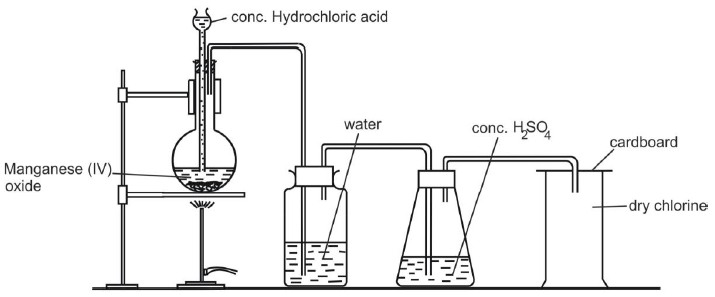 (b) i) Aluminum chloride/Al Cl3       ii) 2Al(s) + 3Cl(s)		2AlCl3(g)/ Al2 Cl6(g)iii) Mol Al used = 0.84 = 0.0311 								1 mrk		      27	   Mol of Cl2 = 0.0311x 3 = 0.047								1 mrk		    2Volume of Cl2 = 0.047 x 24 = 1.12 dm3Or0.84 x 3 x 24 = 1.12dm3									3mks27This part is consequential to part iii)If more raha not used give a maximum of 							2mrksiv) Prevent moisture from entering its apparatus by absorbing it/ prevent hydrolysis of AlCl2To react with excess Cl2 / preventing environmental pollution by Cl2.7 (a) i) Magnetite/ Siderite									1 mrkii) Carbon (ii) oxide										1mrk iii) React with coke/charcoal / carbon to form carbon (iv) Oxide	Rise the temperature at the bottom of the finance to about 200K (1650C)(b)  A; C(s)+O2	(g)	CO2(g)								1mrk        B; Fe2 O3(s) + 3CO(g)		2Fe(s) + CO2(s)						1mrk         C; CaCo3(s)		CaO(s) + CO2(g)						1mrk(c) Decompose to quick lime (calcium oxide) which react to remove impurities and produce more carbon (iv) oxide gas.(d) CaO + Si O2(s)		Ca Si O3(s)		1mrk     CaO + Al2 O3(s)		Ca Al2 O4(s)		1mrk(e) Carbon (iv) Oxide gas causes global warming if allowed to escape.			1mrk    Carbon (iv) Oxide is highly poisonous/ toxic that can kill.